SANTA ROSA JUNIOR COLLEGE DISTRICT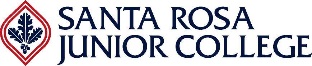 Request for Out-Of-Classification CompensationPursuant to Article 7.12.1 of the SEIU Agreement, please complete this form and PAF and submit to the Human Resources Department to provide justification to the request of Working Out-of-Classification compensation. EMPLOYEE NAME (PRINT): 	Department: 	Current Position Title:	Name of Supervisor: 	Monthly/Hourly Grade: 	Step: 	If additional duties are part of an existing position title, identify the following:Title:	Name of Supervisor: 	Monthly/Hourly Grade/Range: 	Duration of additional duties:  Start Date: ______________ End Date: 	Number of approximate hours per week performing the additional duties: _______Description of additional duties (not in your current job description):Attach additional sheets if necessary.Employee Signature: ________________________________________ Date: 	Supervisor Signature: _______________________________________ Date: 	 